Counting Sets Behaviours/StrategiesCounting Sets Behaviours/StrategiesCounting Sets Behaviours/StrategiesCounting Sets Behaviours/StrategiesStudent mixes up the number sequence when counting counters. “1, 2, 3, 5, 7, 8, 10”Student says number word in between “touches,” or does not say one number word for each counter counted.Student loses track of the count, misses counters in the count, or counts counters more than once.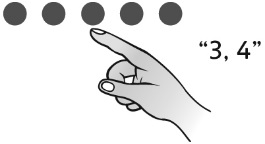 Student thinks the number of objects in a set is different when the objects are rearranged or counted in a different order.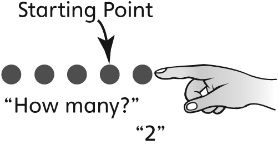 Observations/DocumentationObservations/DocumentationObservations/DocumentationObservations/DocumentationComparing Sets Behaviours/StrategiesComparing Sets Behaviours/StrategiesComparing Sets Behaviours/StrategiesComparing Sets Behaviours/StrategiesStudent compares the sets using one-to-one matching.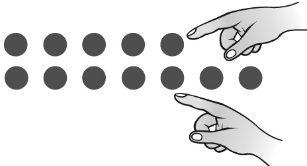 Student compares the sets using counting. 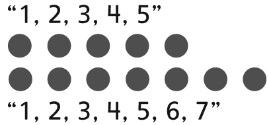 Student uses number 
relationships to compare sets.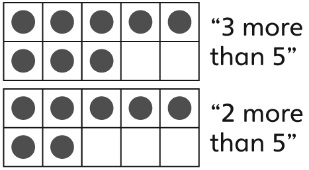 Students uses mental strategies to compare sets (e.g., visualizing ten-frames).Observations/DocumentationObservations/Documentation